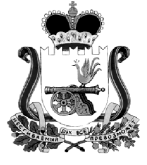 ТЕРРИТОРИАЛЬНАЯ ИЗБИРАТЕЛЬНАЯ КОМИССИЯМУНИЦИПАЛЬНОГО ОБРАЗОВАНИЯ«ХИСЛАВИЧСКИЙ РАЙОН» СМОЛЕНСКОЙ ОБЛАСТИПОСТАНОВЛЕНИЕ15 марта 2019 года                                                                                                № 72/26пгт. ХиславичиОб объеме сведений о кандидатах в депутаты Совета депутатов Корзовского сельского поселения Хиславичского района Смоленской области первого созыва, представленных при их выдвижении, подлежащих доведению до сведения избирателей при проведении выборов депутатов Совета депутатов Корзовского сельского поселения Хиславичского района Смоленской области первого созываНа основании пункта 7, статьи 33 Федерального закона от 12 июня 2002 года № 67-ФЗ «Об основных гарантиях избирательных прав и права на участие в референдуме граждан Российской Федерации», пункта 7 статьи 13 областного закона от 3 июля 2003 года № 41-з «О выборах органов местного самоуправления в Смоленской области», на основании постановления избирательной комиссии Смоленской области от 24 января 2019 года № 93/694-6 «О возложении полномочий избирательных комиссий вновь образованных муниципальных образований Хиславичского района Смоленской области на территориальную избирательную комиссию муниципального образования «Хиславичский район» Смоленской области», территориальная избирательная комиссия муниципального образования «Хиславичский район» Смоленской областиПОСТАНОВИЛА:1. Установить, что объем сведений о кандидатах в депутаты Совета депутатов Корзовского сельского поселения Хиславичского района Смоленской области первого созыва, представленных при их выдвижении, подлежащих доведению до сведения избирателей при проведении выборов депутатов Совета депутатов Корзовского сельского поселения Хиславичского района Смоленской области первого созыва включает следующее:- фамилия, имя, отчество;- год рождения;- адрес места жительства (указываются только наименования субъекта Российской Федерации, района и города или иного населенного пункта);- сведения об уровне образования;- основное место работы или службы, занимаемая должность (в случае отсутствия основного места работы или службы - род занятий);- слова «выдвинут избирательным объединением» с указанием наименования этого избирательного объединения, если кандидат выдвинут избирательным объединением;- слово «самовыдвижение», если кандидат сам выдвинул свою кандидатуру; - сведения о когда-либо имевшихся судимостях с номера (номеров) и наименования (наименований) статьи (статей) Уголовного кодекса Российской Федерации, на основании которой (которых) был осужден кандидат, а также статьи (статей) Уголовного кодекса, принятого в соответствии с Основами уголовного законодательства Союза ССР и союзных республик, статьи (статей) закона иностранного государства, если кандидат был осужден в соответствии с указанными законодательными актами за деяния, признаваемые преступлением действующим Уголовным кодексом Российской Федерации (подпункт 58 статьи 2 Федерального закона «Об основных гарантиях избирательных прав и права на участие в референдуме граждан Российской Федерации»);- сведения о том, что зарегистрированный кандидат является депутатом и осуществляет свои полномочия на непостоянной основе, с указанием наименования соответствующего представительного органа (в случае, если кандидат осуществляет указанные полномочия);- краткое наименование соответствующей политической партии, иного общественного объединения и статус зарегистрированного кандидата в этой политической партии, ином общественном объединении, если зарегистрированный кандидат, выдвинутый непосредственно указал в заявлении о согласии баллотироваться свою принадлежность к политической партии, иному общественному объединению;- информацию о фактах представления кандидатами недостоверных сведений.2. Разместить настоящее постановление на официальном сайте Администрации муниципального образования «Хиславичский район» Смоленской области.Председатель комиссии                                                                                  С.Л. КовалевСекретарь комиссии                                                                                        Н.С. Зуйкова